                                                                                                                                                                                                                                            Approved by the order of the Chairman of  "Azerbaijan Caspian Shipping" Closed Joint Stock Company dated 1st of December 2016 No. 216.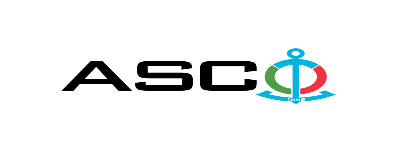 AZERBAIJAN CASPIAN SHIPPING CLOSED JOINT STOCK COMPANY IS ANNOUNCING OPEN BIDDING FOR THE PROCUREMENT OF ABRASIVE PAPER, CUTTING AND SHARPENING WHEELS REQUIRED FOR STRUCTURAL DEPARTMENTS B I D D I N G No. AM086/2020 (On the participant`s letter head)APPLICATION FOR PARTICIPATION IN THE OPEN BIDDING___________ city                                                                          “__”_______20____________№           							                                                                                          Chairman of ASCO Procurement CommitteeChairman of Procurement Committee of  ASCOWe, hereby confirm the intention of [ to state full name of the participant ] to participate  in the open bidding No.  [ bidding No. shall be inserted by participant ] announced by ASCO in respect of procurement of "__________________" .Moreover, we confirm that no winding - up or bankruptcy proceeding is being performed or there is no circumstance of cessation of activities or any other circumstance that may impede participation of [ to state full name of the participant ]  in the stated bidding. In addition, we warrant that [ to state full name of the participant ] is not an affiliate of ASCO.Below mentioned contact details are available to respond to any question that may emerge in relation to the documents submitted and other issues : Contact person in charge : . . . . . . . . . . . . . . . . . . . . . . . Position of the contact person  :. . . . . . . . . . . . . . . . . . . . . . . Telephone No. : . . . . . . . . . . . . . . . . . . . . . . . E-mail: . . . . . . . . . . . . . . . . . . . . . . . Attachment : Original of the bank evidence as  a proof of payment of participation fee  – __ page(s).________________________________                                   _______________________(initials of the authorized person)                                                                                                        (signature of the authorized person)_________________________________                                                   (position of the authorized person)                                                STAMP HERE                                                        LIST OF THE GOODS :   For technical questions please contact :Zaur Salamov - Procurement Department SpecialistTel. no: +99455 817 08 12                                                        E-mail: zaur.salamov@asco.az Due diligence shall be performed in accordance with the Procurement Guidelines of ASCO prior to the conclusion of the purchase agreement with the winner of the bidding.      The company shall enter through this link http: //asco.az/sirket/satinalmalar/podratcilarin-elektron-muraciet-formasi// to complete the special form or submit the following documents:http://asco.az/sirket/satinalmalar/podratcilarin-elektron-muraciet-formasi/Articles of Association of the company (all amendments and changes including)An extract from state registry of commercial legal entities  (such extract to be issued not later than last 1 month)Information on the founder in case if the founder of the company is a legal entityCertificate of Tax Payer`s Identification Number Audited accounting balance sheet or tax declaration  (depending on the taxation system) / reference issued by taxation bodies on non-existence of debts for tax Identification card of the legal representative Licenses necessary for provision of the relevant services / works  (if any)No agreement of purchase shall be concluded with the company which did not present the above-mentioned documents or failed to be assessed positively as a result of the due diligence performed and shall be excluded from the bidding ! Submission documentation required for participation in the bidding :Application for participation in the bidding (template has been attached hereto) ;Bank evidence as a proof of participation fee ;Bidding offer : Bank document confirming financial condition of the consignor within the last year (or within the period of operation if less than one year) ;Statement issued by the relevant tax authorities on the absence of expired commitments associated with taxes and other compulsory payments and failure of obligations set forth in the Tax Code of the Republic of Azerbaijan for the last one year (excluding the period of suspension).At the initial stage, application for participation in the bidding ( signed and stamped ) and bank evidence proving payment of participation fee (excluding bidding offer) shall be submitted in English, Russian or in Azerbaijani languages to the official address of "Azerbaijan Caspian Shipping" CJSC (hereinafter referred to as "ASCO" or "Procuring Organization") through email address of contact person in charge by 18.00 (Baku time), august 14, 2020. Whereas, other necessary documents shall be submitted as enclosed in the bidding offer envelope.    Description (list) of goods, works or services has been attached hereto. The participation fee and Collection of General Terms and Conditions:Any participant (bidder), who desires to participate in the bidding, shall pay for participation fee stated below (the payment order shall necessarily state the name of the organization holding open bidding and the subject of the bidding) and shall submit the evidence as a proof of payment to ASCO not later than the date stipulated in section one. All participants (bidders), who have fulfilled these requirements, may obtain General Terms and Conditions relating to the procurement subject from contact person in charge by the date envisaged in section IV of this announcement at any time from 09.00 till 18.00 in any business day of the week. Participation fee amount (VAT exclusive): No participation fee to be provided for this bidding. The participation fee may be paid in AZN or  equivalent amount thereof in USD or EURO.   Account No. :Except for circumstances where the bidding is cancelled by ASCO, participation fee shall in no case be refunded ! Security for a bidding offer : The bank guarantee is required in the amount of at least  1 (one) % of the biding offer price. A bank guarantee sample shall be specified in the General Terms and Conditions. Bank guarantees shall be submitted enclosed in the bidding offer envelope along with the bidding offer.  Otherwise, the Purchasing Organization shall reserve the right to reject such offer. The financial institution that issued the guarantee should be acknowledged in the Republic of Azerbaijan and / or international financial transactions. The purchasing organization shall reserve the right not to accept and reject any unreliable bank guarantee.Persons wishing to participate in the bidding and intending  to submit another type of warranty (letter of credit, securities, transfer of funds to the special banking account set forth by the Procuring Organization in the bidding documents, deposit and other financial assets) shall request and obtain a consent from ASCO through the contact person reflected in the announcement on the acceptability of such type of warranty.   Contract performance bond is required in the amount of 5 (five) % of the purchase price.For the current procurement operation, the Procuring Organization is expected to make payment only after the goods have been delivered to the warehouse, no advance payment has been intended. Contract Performance Term  : The goods will be purchased on an as needed basis.  It is required that the contract of purchase be fulfilled  within 5 (five) calendar days upon receipt of the formal order (request) placed by ASCO.Final deadline date and time for submission of the bidding offer :All participants, which have submitted their application for participation in the bidding and bank evidence as a proof of payment of participation fee by the date and time stipulated in section I, and shall submit their bidding offer (one original and two copies) enclosed in sealed envelope to ASCO by 18.00 Baku time on August 27, 2020.All bidding offer envelopes submitted after above-mentioned date and time shall be returned back unopened. Address of the procuring company :The Azerbaijan Republic, Baku city, AZ1029 (postcode), Heydar Aliyev Avenue 152, “Chinar Plaza” 24th floor, Procurement Committee of ASCO. Contact person in charge :Rahim AbbasovProcurement specialist at the Procurement Department of ASCOTelephone No. : +99450 2740277Email address: rahim.abbasov@asco.azmailto:tender@asco.azZaur Salamov Procurement specialist at the Procurement Department of ASCOPhone number: +99455 817 08 12E-mail: zaur.salamov@asco.azContact person on legal issues :Landline No.: +994 12 4043700 (ext: 1262)Email address: tender@asco.azmailto:tender@asco.azTender offer envelopes` opening date and time :Opening of the envelopes shall take place on August 28, 2020 at 16.00 Baku time in the address set forth in section V of the announcement.  Persons wishing to participate in the opening of the envelopes shall submit a document confirming their permission to participate (the relevant power of attorney from the participating legal entity or natural person) and the ID card at least half an hour before the commencement of the bidding.Information  on the winner of the bidding :Information on the winner of the bidding will be posted in the "Announcements" section of the ASCO official website.Item no.Nomination of the goods and materialsMeasurement unitQuantityCertification requirement1Sharpening disc 200 x 20 x 32 (simple)  14A F54 L 7V 50 m/s 2кл ГОСТ Р 52781-2007p i e c e ( s ) 4Quality and conformity certificate2Sharpening disc  300 x 40 x 127 (simple) 14A F54 L 7V 50 m/s 2кл ГОСТ Р 52781-2007p i e c e ( s ) 4Quality and conformity certificate3Sharpening disc 350 x 40 x 127 (simple) 14A F54 L 7V 50 m/s 2кл ГОСТ Р 52781-2007p i e c e ( s ) 10Quality and conformity certificate4Sharpening disc 400 x 40 x 127 (simple) 14A F54 L 7V 50 m/s 2кл ГОСТ Р 52781-2007p i e c e ( s ) 34Quality and conformity certificate5Sharpening disc 150 x 32 x 20 (tungsten carbide) 25A F60 L 7V 50 m/s 2кл ГОСТ Р 52781-2007p i e c e ( s ) 1Quality and conformity certificate6Sharpening disc 200 x 20 x 32 (tungsten carbide) 25A F60 L 7V 50 m/s 2кл ГОСТ Р 52781-2007p i e c e ( s ) 51Quality and conformity certificate7Sharpening disc  400 x 40 x 127 (tungsten carbide)  25A F60 L 7V  50 m/s 2кл ГОСТ Р 52781-2007p i e c e ( s ) 30Quality and conformity certificate8Saw for machine tool  Ø 300 х 30 x 3,2 / 2,2 Z96 HW designed for cutting laminated coverp i e c e ( s ) 3Quality and conformity certificate9Saw for machine tool Ø 300 x 32 x 2,5 / 3,8 Z36 HW designed for cutting woodp i e c e ( s ) 5Quality and conformity certificate10Saw for machine tool Ø 305 x 25,4 x 1,95 / 2,1 Z60 HW designed for cutting metalp i e c e ( s ) 50Quality and conformity certificate11Abrasive paper P 22  ISO 6344m 22Quality and conformity certificate12Abrasive paper P 24 ISO 6344m 22Quality and conformity certificate13Abrasive paper P 40 ISO 6344m 26Quality and conformity certificate14Abrasive paper P 46 ISO 6344m 260Quality and conformity certificate15Abrasive paper P 60 ISO 6344m 262Quality and conformity certificate16Abrasive paper P 80 ISO 6344m 2215Quality and conformity certificate17Abrasive paper P 90 ISO 6344m 214Quality and conformity certificate18Abrasive paper P 100  ISO 6344m 2118Quality and conformity certificate19Abrasive paper P 120 ISO 6344m 2121Quality and conformity certificate20Abrasive paper P 150 ISO 6344m 2167Quality and conformity certificate21Abrasive paper P 180 ISO 6344m 219Quality and conformity certificate22Abrasive paper P 200 ISO 6344m 217Quality and conformity certificate23Abrasive paper P 220 ISO 6344m 2169Quality and conformity certificate24Abrasive paper P 240 ISO 6344m 221Quality and conformity certificate25Abrasive paper P 280 ISO 6344m 221Quality and conformity certificate26Abrasive paper P 400 ISO 6344m 215Quality and conformity certificate27Abrasive paper P 600 ISO 6344m 217Quality and conformity certificate28Abrasive paper P 1000 ISO 6344m 214Quality and conformity certificate29Abrasive paper P 1200 ISO 6344m 218Quality and conformity certificate30Abrasive paper P 1500 ISO 6344m 214Quality and conformity certificate31Abrasive paper P 2000 ISO 6344m 218Quality and conformity certificate32Abrasive paper P 2500 ISO 6344m 216Quality and conformity certificate33Diamond abrasive paper P 25 ISO 6344m e t r e (s)  3Quality and conformity certificate34Diamond abrasive paper P 80 ISO 6344m e t r e (s)  11Quality and conformity certificate35Diamond abrasive paper P 100 ISO 6344m e t r e (s)  23Quality and conformity certificate36Diamond abrasive paper P 120 ISO 6344m e t r e (s)  8Quality and conformity certificate37Abrasive paper P 22 (blue, designed for grinding machine)  Ø 125 mm ISO 6344p i e c e ( s ) 30Quality and conformity certificate38Abrasive paper P 24 (blue, designed for grinding machine)  Ø 125 mm ISO 6344p i e c e ( s ) 30Quality and conformity certificate39Abrasive paper P 36 (blue, designed for grinding machine) Ø 125 mm ISO 6344p i e c e ( s ) 30Quality and conformity certificate40Abrasive paper P 40 (blue, designed for grinding machine) Ø 125 mm ISO 6344p i e c e ( s ) 130Quality and conformity certificate41Abrasive paper P 46 (blue, designed for grinding machine) Ø 125 mm ISO 6344p i e c e ( s ) 30Quality and conformity certificate42Abrasive paper P 60 (blue, designed for grinding machine) Ø 125 mm ISO 6344p i e c e ( s ) 80Quality and conformity certificate43Abrasive paper P 80 (blue, designed for grinding machine) Ø 125 mm ISO 6344p i e c e ( s ) 80Quality and conformity certificate44Abrasive paper P 90 (blue, designed for grinding machine) Ø 125 mm ISO 6344p i e c e ( s ) 30Quality and conformity certificate45Abrasive paper P 100 (blue, designed for grinding machine) Ø 125 mm ISO 6344p i e c e ( s ) 30Quality and conformity certificate46Abrasive paper P 150 (blue, designed for grinding machine) Ø 125 mm ISO 6344p i e c e ( s ) 230Quality and conformity certificate47Abrasive paper P 180 (blue, designed for grinding machine) Ø 125 mm ISO 6344p i e c e ( s ) 80Quality and conformity certificate48Abrasive paper P 220 (blue, designed for grinding machine) Ø 125 mm ISO 6344p i e c e ( s ) 80Quality and conformity certificate49Abrasive paper P 240 (blue, designed for grinding machine) Ø 125 mm ISO 6344p i e c e ( s ) 30Quality and conformity certificate50Abrasive paper P 280 (blue, designed for grinding machine) Ø 125 mm ISO 6344p i e c e ( s ) 30Quality and conformity certificate51Abrasive paper P 400 (blue, designed for grinding machine) Ø 125 mm ISO 6344p i e c e ( s ) 30Quality and conformity certificate52Abrasive paper P 600 (blue, designed for grinding machine) Ø 125 mm ISO 6344p i e c e ( s ) 30Quality and conformity certificate53Cutting disc for grinder  41  Ø 115 x 3 x 22,23 A 30 S BF 80 EN 12413p i e c e ( s ) 870Quality and conformity certificate54Cutting disc for grinder 41  Ø 125 x 3 x 22,23  A 30 S BF 80 EN 12413p i e c e ( s ) 1010Quality and conformity certificate55Cutting disc for grinder 41 Ø 150 x 3 x 22,23 A 30 S BF 80 EN 12413p i e c e ( s ) 70Quality and conformity certificate56Cutting disc for grinder 41 Ø 180 x 3 x 22,23 A 30 S BF 80 EN 12413p i e c e ( s ) 80Quality and conformity certificate57Cutting disc for grinder 41 Ø 230 x 3 x 22,23 A 30 S BF 80 EN 12413 p i e c e ( s ) 690Quality and conformity certificate58Sharpening disc for grinder 27 Ø 115 x 6 x 22,23 A 24 R BF 80 EN 12413p i e c e ( s ) 70Quality and conformity certificate59Sharpening disc for grinder 27 Ø 125 x 6 x 22,23 A 24 R BF 80 EN 12413 p i e c e ( s ) 540Quality and conformity certificate60Sharpening disc for grinder 27 Ø 150 x 6 x 22,23 A 24 R BF 80 EN 12413  p i e c e ( s ) 10Quality and conformity certificate61Sharpening disc for grinder 27 Ø 180 x 6 x 22,23 A 24 R BF 80 EN 12413  p i e c e ( s ) 10Quality and conformity certificate62Sharpening disc for grinder 27 Ø 230 x 6 x 22,23 A 24 R BF 80 EN 12413  p i e c e ( s ) 30Quality and conformity certificate